KINERJA RUAS JALAN DI JALAN RAYA BINTARA, BEKASI Disusun sebagai syarat memperoleh gelar sarjana teknik bidang ilmu teknik program studi Teknik Sipil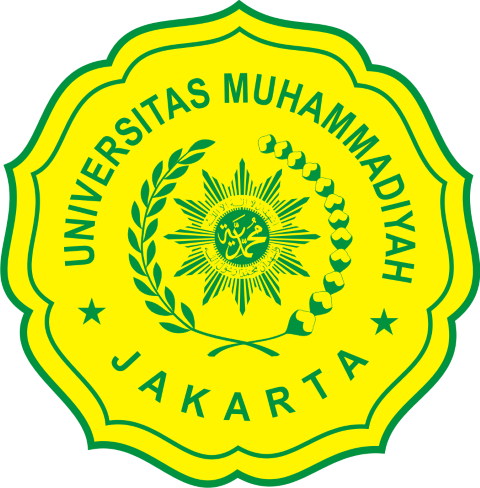 DISUSUN OLEH:PUNGKY TARISAH PAMUNGKAS2018410029PROGRAM STUDI TEKNIK SIPIL FAKULTAS TEKNIKUNVERSITAS MUHAMMADIYAH JAKARTA2022LEMBAR PENGESAHANKINERJA RUAS JALAN DI JALAN RAYA BINTARA, BEKASI Tugas akhir Diajukan Oleh PUNGKY TARISAH PAMUNGKAS 2018410029 Pembimbing : 	Pembimbing 1 	Pembimbing 2 	(Harwidyo Eko Prasetyo, ST., MT) 	(Andika Setiawan, ST, MT) Dosen Penguji: 1. Dr. Ir. Haryo Koco Buwono, MT 			1.  ................................................................  
2. Ir. Trijeti, MT 					2. ..........................................................  3. Tanjung Rahayu R.,ST., MT 	3.  ................................................................  Jakarta, 25 Agustus 2022 Ketua Program Studi Teknik Sipil (Ir. Trijeti, MT) DAFTAR ISIKATA PENGANTAR	iDAFTAR ISI	iiiDAFTAR GAMBAR	vDAFTAR TABEL	viBAB I PENDAHULUAN	I-11.1.	Latar Belakang	I-11.2.	Identifikasi Masalah	I-21.3.	Rumusan Masalah	I-21.4.	Batasan Masalah	I-31.5.	Tujuan	I-41.6.	Hipotesis	I-41.7.	FishBone	I-5BAB II LANDASAN TEORI	II-12.1.	Pengertian Ruas Jalan	II-12.2.	Perilaku Lalu Lintas	II-52.3.	Kerapatan	II-62.4.	Manajemen Lalu Lintas	II-72.5.	Kemacetan	II-82.6.	Antrian	II-92.7.	Data Masukan	II-92.8.	Studi Literatur	II-222.9.	Kajian Islami	II-24BAB III METODOLOGI PENELITIAN	III-13.1.	Metode Penelitian	III-13.2.	Lokasi Pengumpulan Data	III-23.3.	Waktu Pengumpulan Data	III-43.4.	Metode Pengumpulan Data	III-43.5.	Metode Pengambilan Data	III-53.6.	Metode Analisa Data	III-53.7.	Pengumpulan Data	III-63.8.	Pengolahan Data	III-103.9.	Analisa Data	III-15BAB IV ANALISA DAN PEMBAHASAN	IV-14.1.	Deskripsi Lokasi	IV-14.2.	Analisa Kondisi Eksisting	IV-24.3.	Analisa Dengan Alternatif I Ganjil Genap Pada Kondisi Eksisting	IV-84.4.	Analisa Dengan Alternatif II Menggunakan Electronic Road Price (ERP)	IV-104.5.	Perbandingan Alternatif I dan Alternatif II	IV-13BAB V KESIMPULAN	V-1DAFTAR PUSTAKA	viKATA PENGANTARPuji dan syukur kehadirat Allah SWT atas segala nikmat dan hidayah-Nya sehingga Tugas Akhir yang berjudul “Kinerja Ruas Jalan Di Jalan Raya Bintara Bekasi” ini dapat diselesaikan. Penulisan Tugas Akhir ini bertujuan untuk memenuhi syarat kelulusan untuk memperoleh gelar sarjana Teknik pada Jurusan Teknik Sipil, Fakultas Teknik Universitas Muhammadiyah Jakarta.Pada kesempatan ini ucapan terimakasih ditunjukan kepada semua pihak yang telah banyak membantu dalam penyusunan tugas akhir ini, secara khusus terima kasih tersebut disampaikan kepada :Ir. Trijeti, MT. Selaku Ketua Program Studi Teknik Sipil Fakultas Teknik Universitas Muhammadiyah Jakarta.Harwidyo Eko Prasetyo, ST, MT. Selaku dosen pembimbing I (satu) yang telah memberikan bimbingan dalam penyusunan tugas akhir.Andika Setiawan, ST, MT. Selaku dosen pembimbing II (dua) yang telah memberikan bimbingan dalam penyusunan tugas akhir.Kedua orangtua dan saudara kami yang selalu memberikan doa serta support kepada kami.Teman – teman seperjuangan kuliah di universitas muhammadiyah jakarta. Rahmat, Silvionita dan rekan kelompok “Calon Orang Kaya” yang telah membantu saya selama perkuliahan berlangsung.Teman – teman di luar urusan kuliah. Yang selalu menyemangati dan memberikan masukan pada segala sesuatu yang dibutuhkan.Semua tenaga kesehatan, dokter spesialis jiwa yang membantu saya melewati masa – masa sulit selama beberapa tahun terakhir sehingga saya dapat terus menjalani hidup yang normal.Semua pihak yang belum dapat kami sebutkan satu persatu, yang telah membantu baik moral maupun materil.Last but not least, I wanna thank me, I wanna thank me for believing in me, I wanna thank me for doing all this hard work, I wanna thank me for having no days off, I wanna thank me for... for never quitting, I wanna thank me for always being a giver and tryna give more than I receive, I wanna thank me for tryna do more right than wrong, I wanna thank me for just being me at all times.Tugas Akhir ini masih jauh dari kata sempurna dan memiliki banyak kekurangan, oleh sebab itu dibutuhkan saran dan kritik yang membangun untuk penyempurnaan laporan ini. Akhir kata semoga laporan ini dapat bermanfaat.Jakarta, 4 Maret 2022								(Pungky Tarisah Pamungkas)
